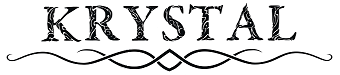 NomProfilProtectionProtectionProtectionSaisonPoints de viePoints de viePoints de vieScénarioPoints d'énergiePoints d'énergiePoints d'énergie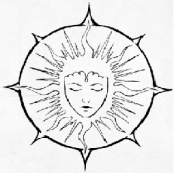 Actions / DéplacementActions / DéplacementActions / Déplacement/CARACTERISTIQUESCARACTERISTIQUESCARACTERISTIQUESCARACTERISTIQUESCARACTERISTIQUESCARACTERISTIQUESBonus dégâts (mêlée) / (tir)Bonus dégâts (mêlée) / (tir)Bonus dégâts (mêlée) / (tir)/ForceForceForceConstitutionConstitutionConstitutionCOMPETENCESCOMPETENCESCOMPETENCESCOMPETENCESCOMPETENCESCOMPETENCESCOMPETENCESCOMPETENCESCOMPETENCESCOMPETENCESCOMPETENCESCOMPETENCESDextéritéDextéritéDextéritéAcrobatie (FOR, DEX)Acrobatie (FOR, DEX)Acrobatie (FOR, DEX)++==IntelligenceIntelligenceIntelligenceArt (DEX, SAG) ...............Art (DEX, SAG) ...............Art (DEX, SAG) ...............++==SagesseSagesseSagesseArt ................................Art ................................Art ................................++==CharismeCharismeCharismeArt ................................Art ................................Art ................................++==Athlétisme (FOR, CON)Athlétisme (FOR, CON)Athlétisme (FOR, CON)++==ATOUTSATOUTSATOUTSATOUTSATOUTSATOUTSBluff (INT, CHA)Bluff (INT, CHA)Bluff (INT, CHA)++==Connaissance (INT, SAG)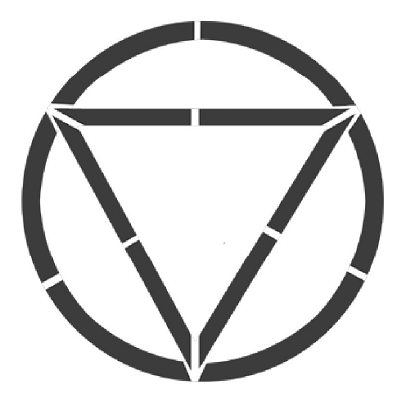 Connaissance (INT, SAG)Connaissance (INT, SAG)++==Connaissance (Terre ravag.)Connaissance (Terre ravag.)Connaissance (Terre ravag.)++==Connaissance ...................Connaissance ...................Connaissance ...................++==Déguisement (DEX, CHA)Déguisement (DEX, CHA)Déguisement (DEX, CHA)++==Diplomatie (INT, CHA)Diplomatie (INT, CHA)Diplomatie (INT, CHA)++==Discrétion (DEX, INT)Discrétion (DEX, INT)Discrétion (DEX, INT)++==Escamotage (DEX, INT)Escamotage (DEX, INT)Escamotage (DEX, INT)++==Esquive (DEX, INT)Esquive (DEX, INT)Esquive (DEX, INT)++==Fouille (INT, SAG)Fouille (INT, SAG)Fouille (INT, SAG)++==Idée (INT, SAG)Idée (INT, SAG)Idée (INT, SAG)++==Influence (INT, CHA)Influence (INT, CHA)Influence (INT, CHA)++==Influence .........................Influence .........................Influence .........................++==Influence .........................Influence .........................Influence .........................++==Intimidation (FOR, CHA)Intimidation (FOR, CHA)Intimidation (FOR, CHA)++==Langue (INT, SAG)Langue (INT, SAG)Langue (INT, SAG)++==Langue (London)Langue (London)Langue (London)++==Langue ...........................Langue ...........................Langue ...........................++==Lire et écrire (INT, SAG)Lire et écrire (INT, SAG)Lire et écrire (INT, SAG)++==Mêlée (FOR, DEX)Mêlée (FOR, DEX)Mêlée (FOR, DEX)++==Muscles (FOR, CON)Muscles (FOR, CON)Muscles (FOR, CON)++==Perception (INT, SAG)Perception (INT, SAG)Perception (INT, SAG)++==Equitation (DEX, SAG)Equitation (DEX, SAG)Equitation (DEX, SAG)++==Pilotage ..........................Pilotage ..........................Pilotage ..........................++==Pilotage ..........................Pilotage ..........................Pilotage ..........................++==Psychologie (INT, SAG)Psychologie (INT, SAG)Psychologie (INT, SAG)++==Renseignements (SAG, CHA)Renseignements (SAG, CHA)Renseignements (SAG, CHA)++==Réflexes (DEX, SAG)Réflexes (DEX, SAG)Réflexes (DEX, SAG)++==Résistance (CON, SAG)Résistance (CON, SAG)Résistance (CON, SAG)++==Soins (DEX, INT)Soins (DEX, INT)Soins (DEX, INT)++==Survie (CON, SAG)Survie (CON, SAG)Survie (CON, SAG)++==Technique (DEX, INT)Technique (DEX, INT)Technique (DEX, INT)++==Technique .......................Technique .......................Technique .......................++==Technique .......................Technique .......................Technique .......................++==Tir (DEX, SAG)Tir (DEX, SAG)Tir (DEX, SAG)++==Volonté (INT, SAG)Volonté (INT, SAG)Volonté (INT, SAG)++==caracdegrésbonusbonusscoreEQUIPEMENTEQUIPEMENTEQUIPEMENTEQUIPEMENT